Koala
Bami
idzie  do 
przedszkola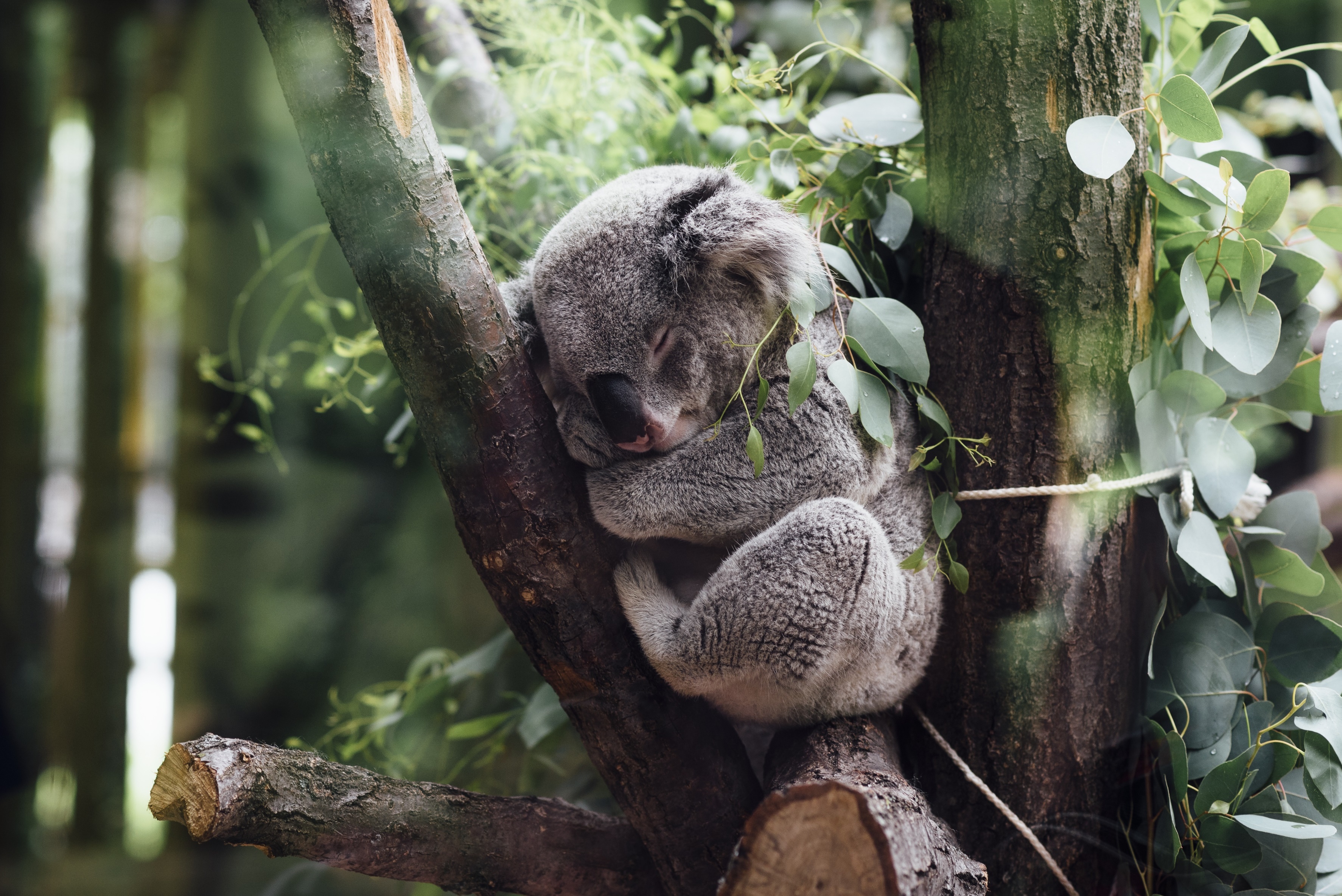 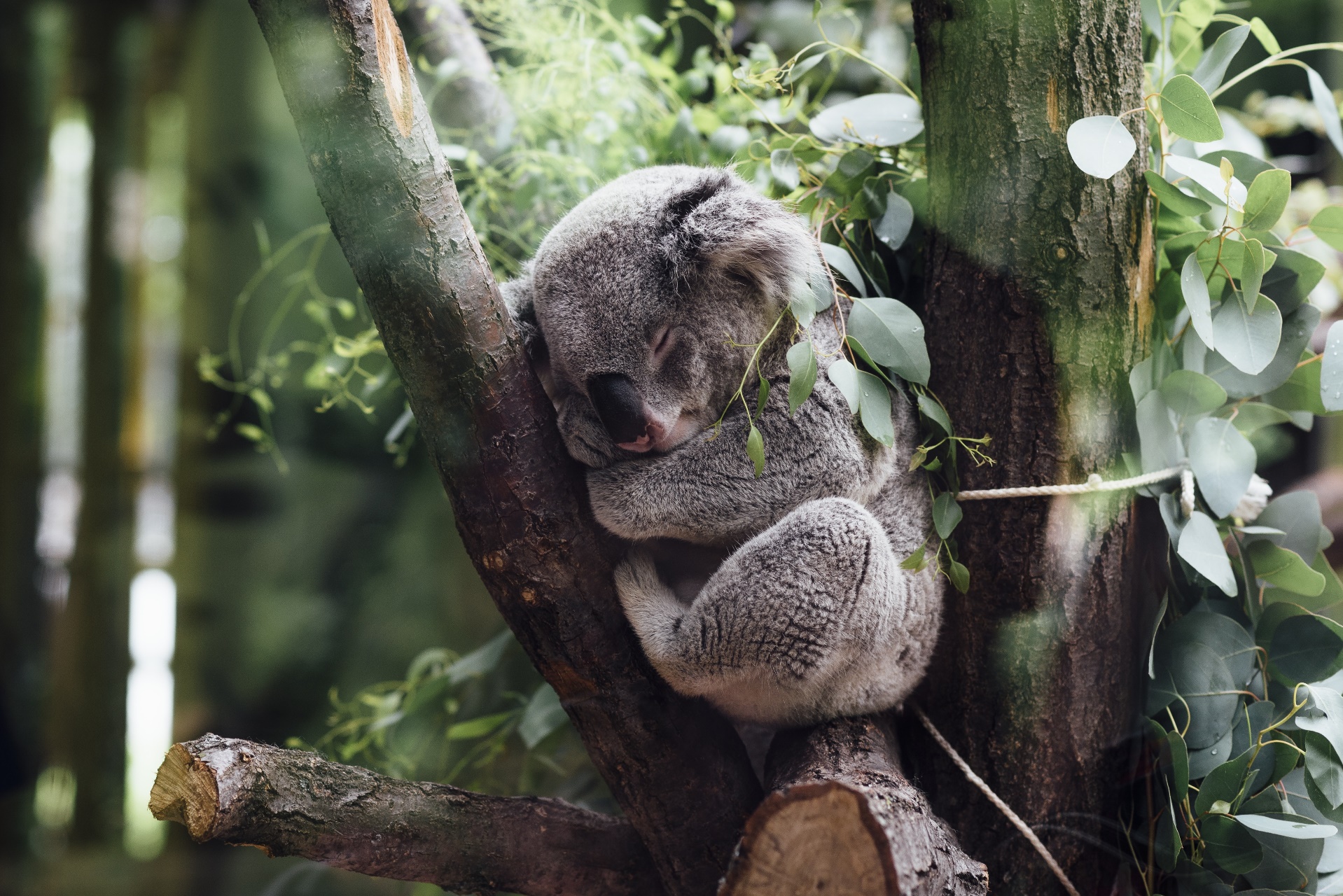 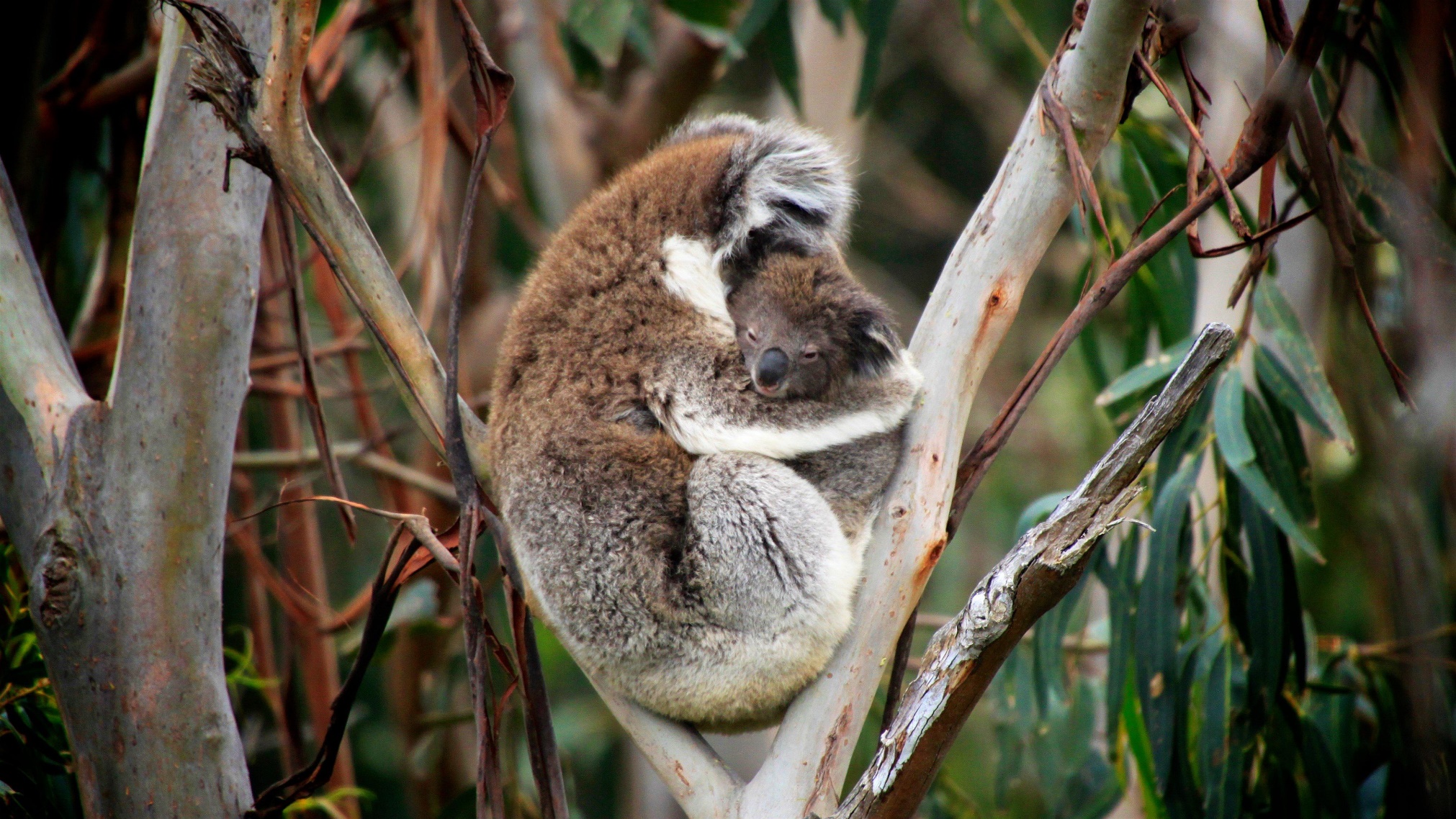 .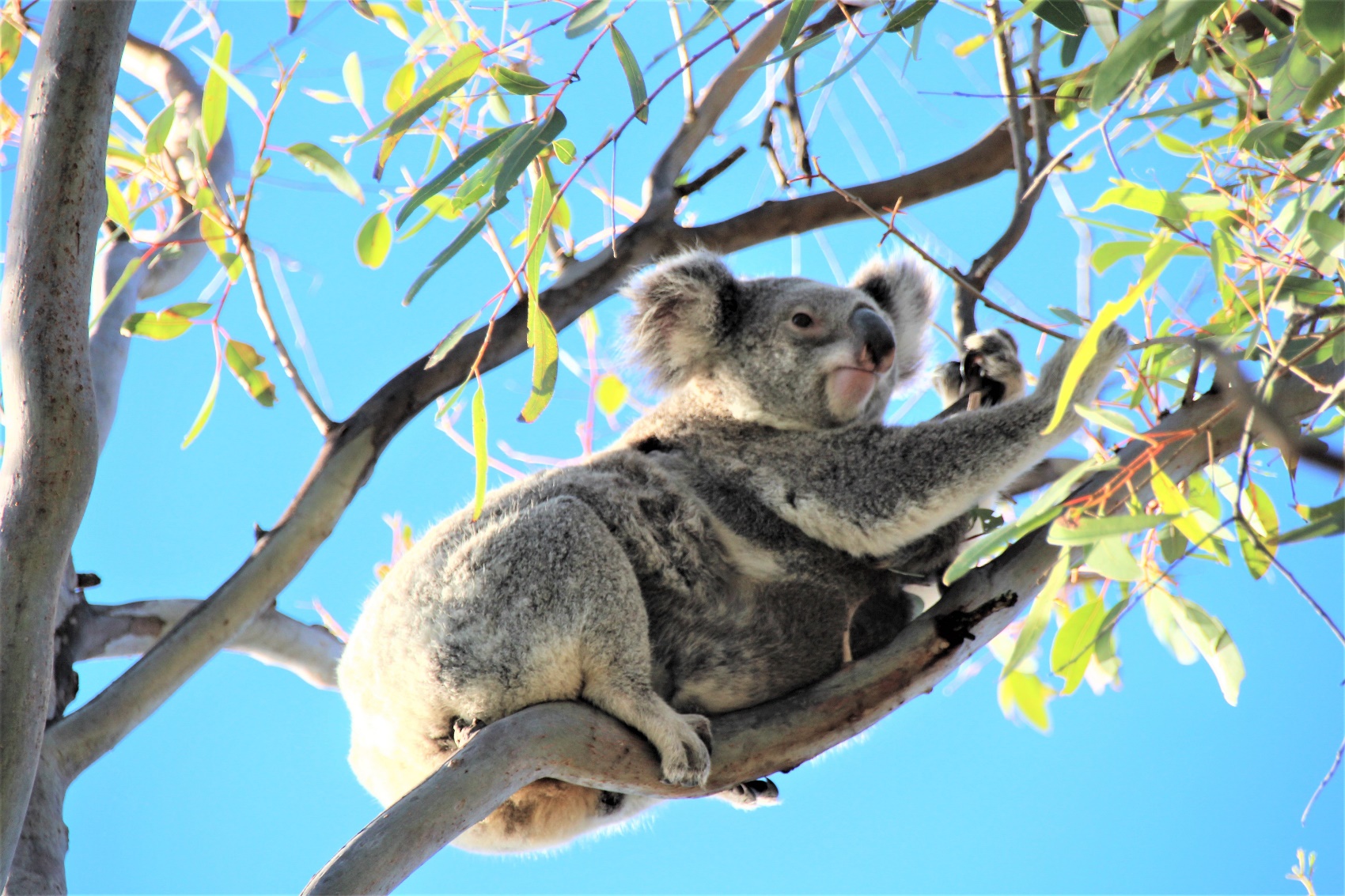 .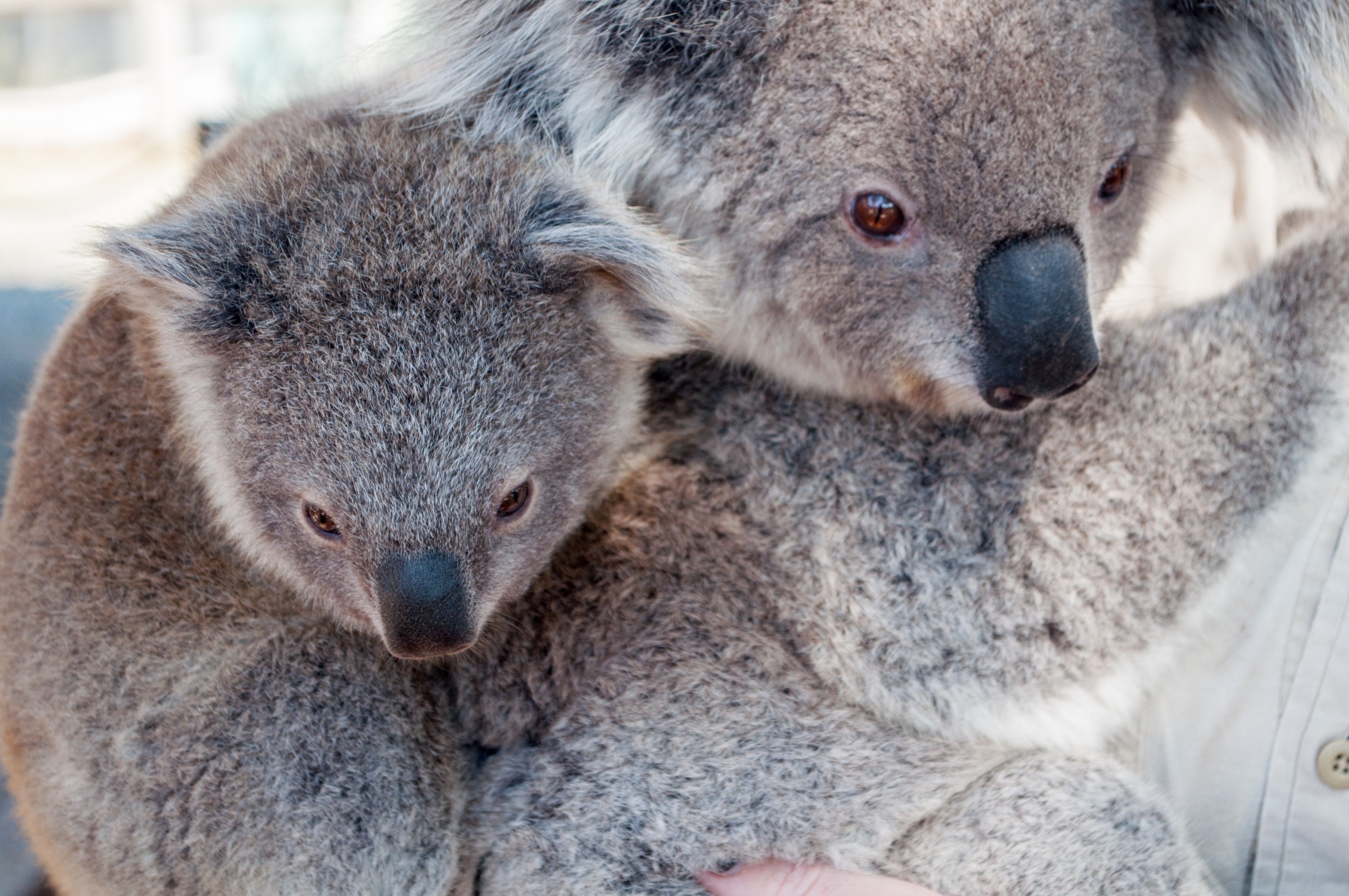 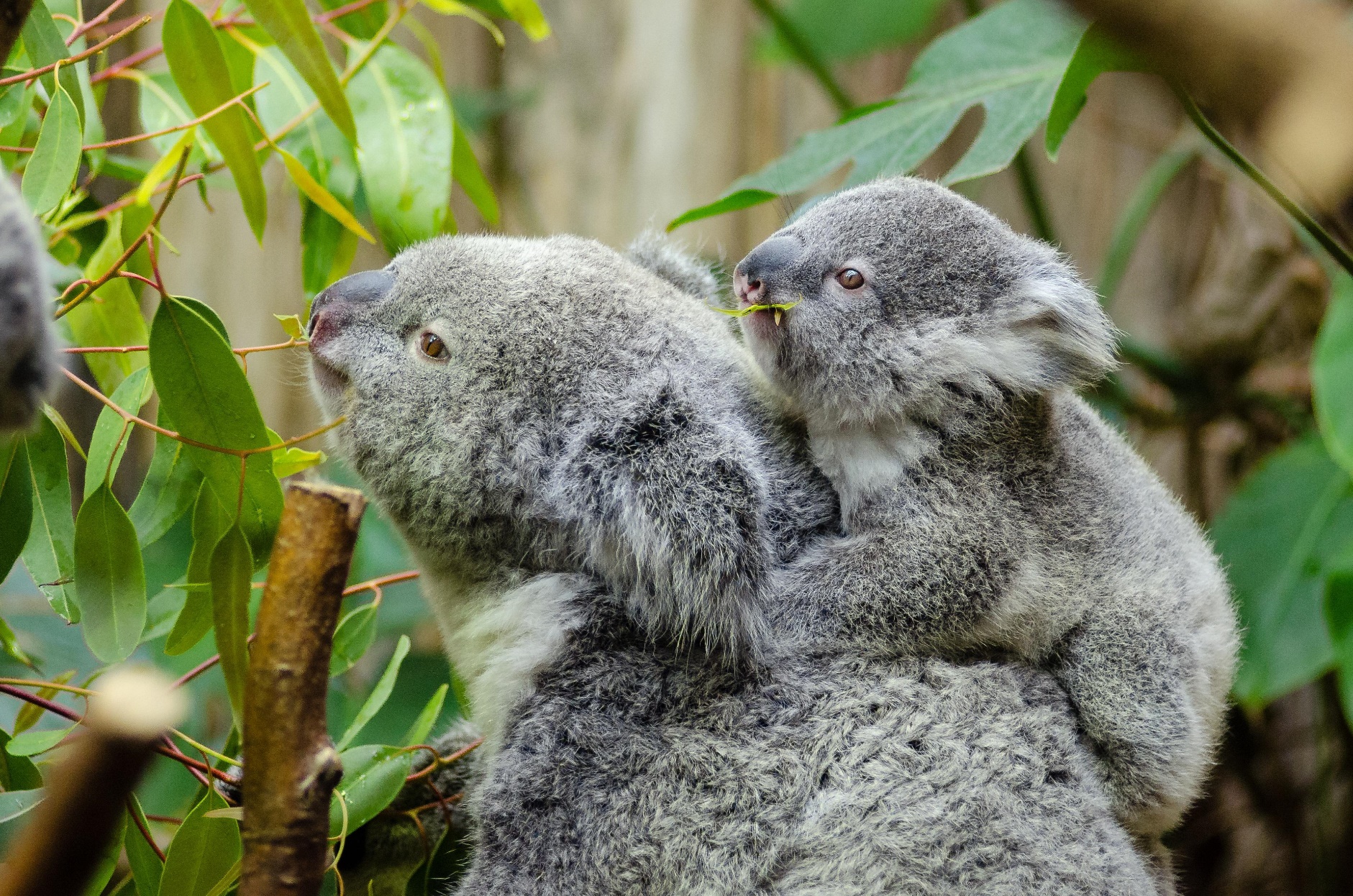 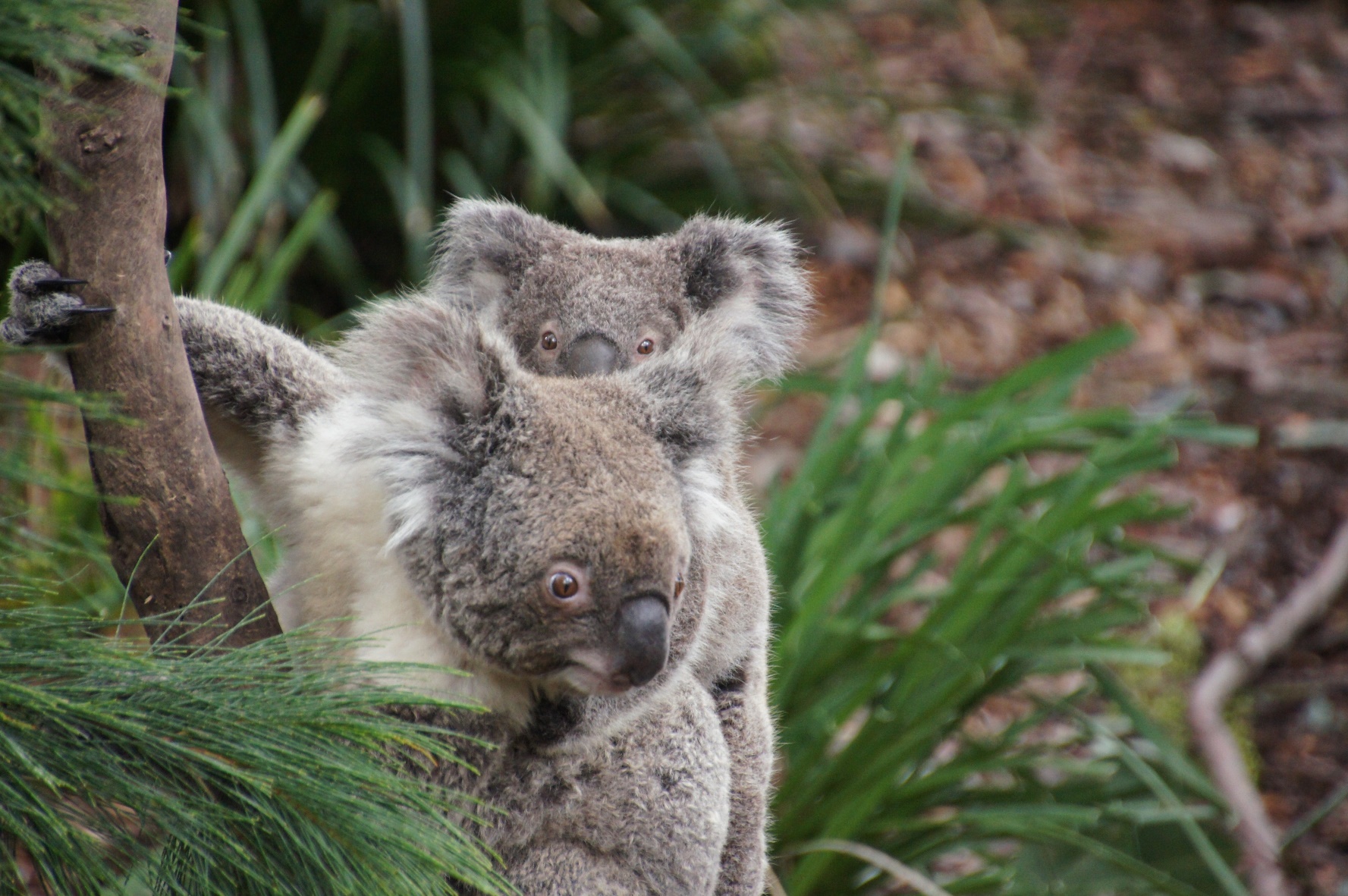 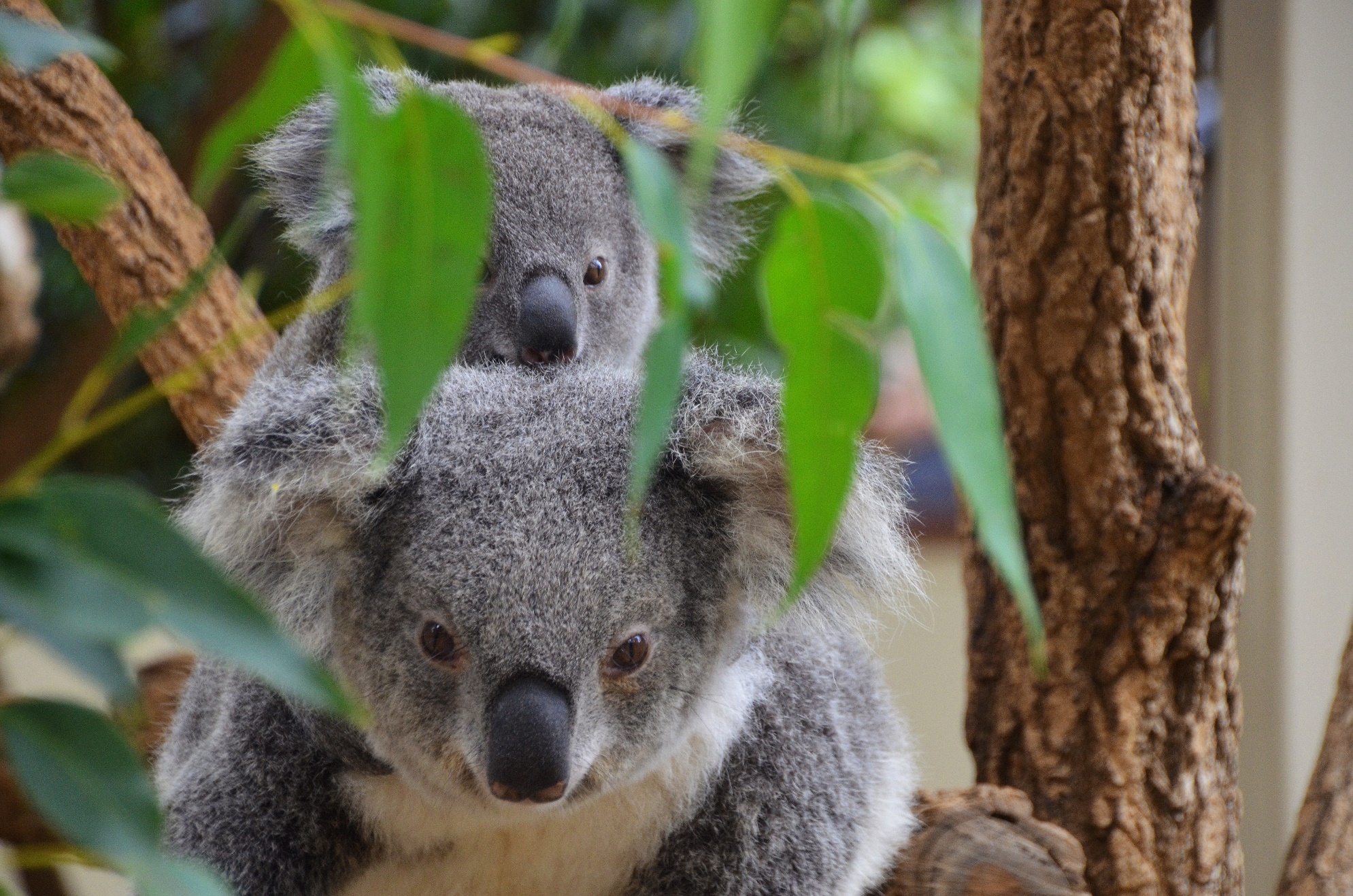 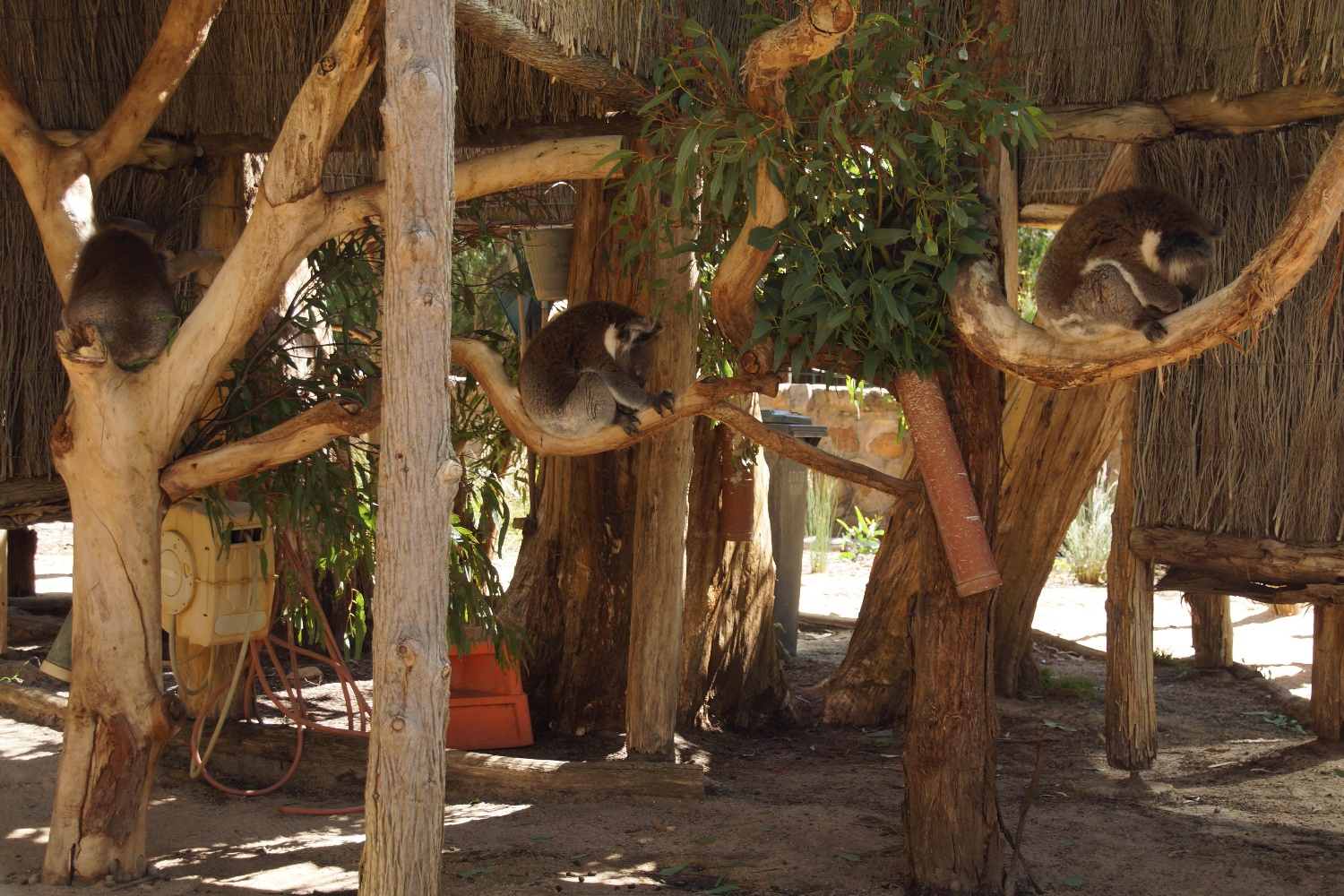 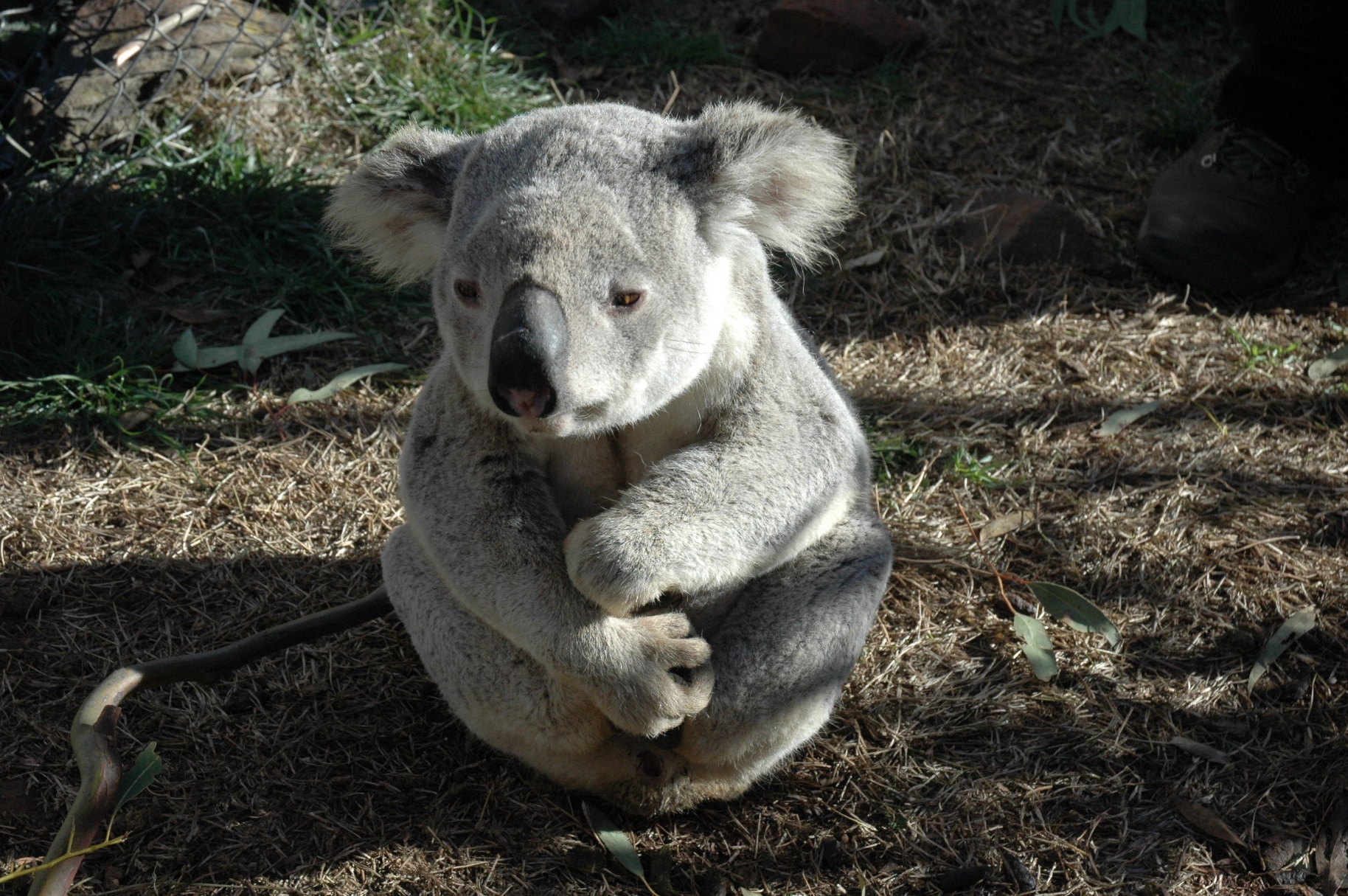 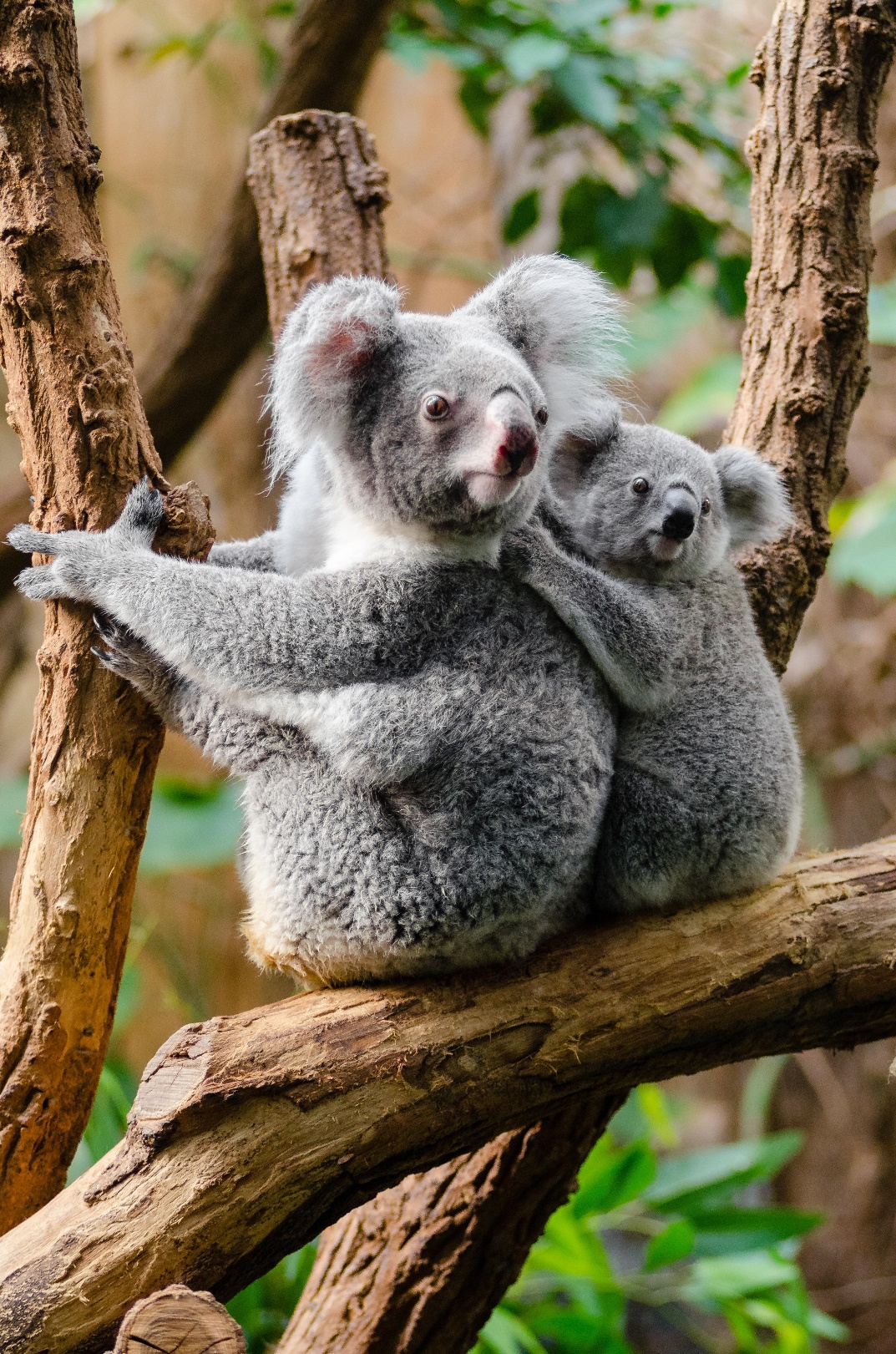 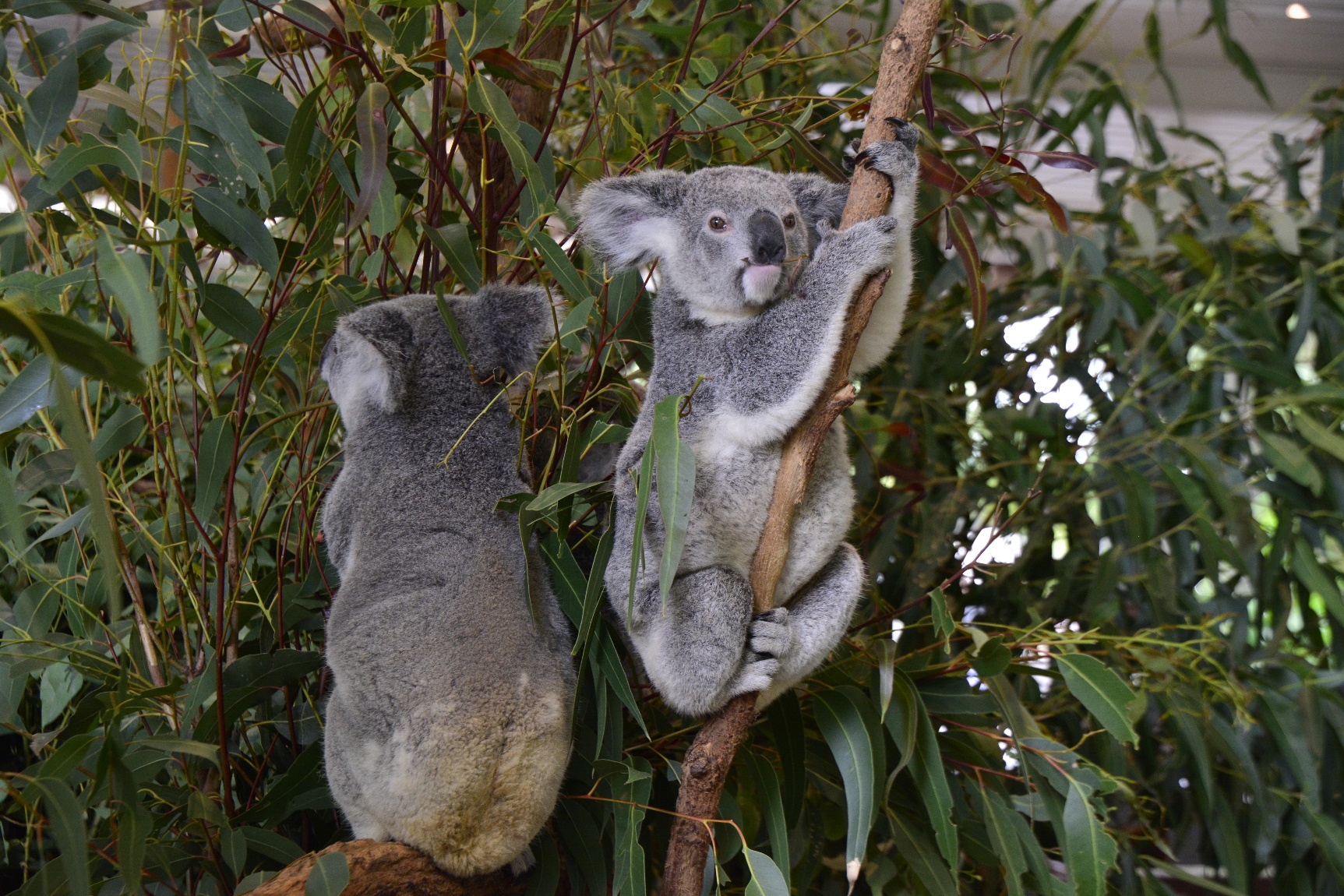 . 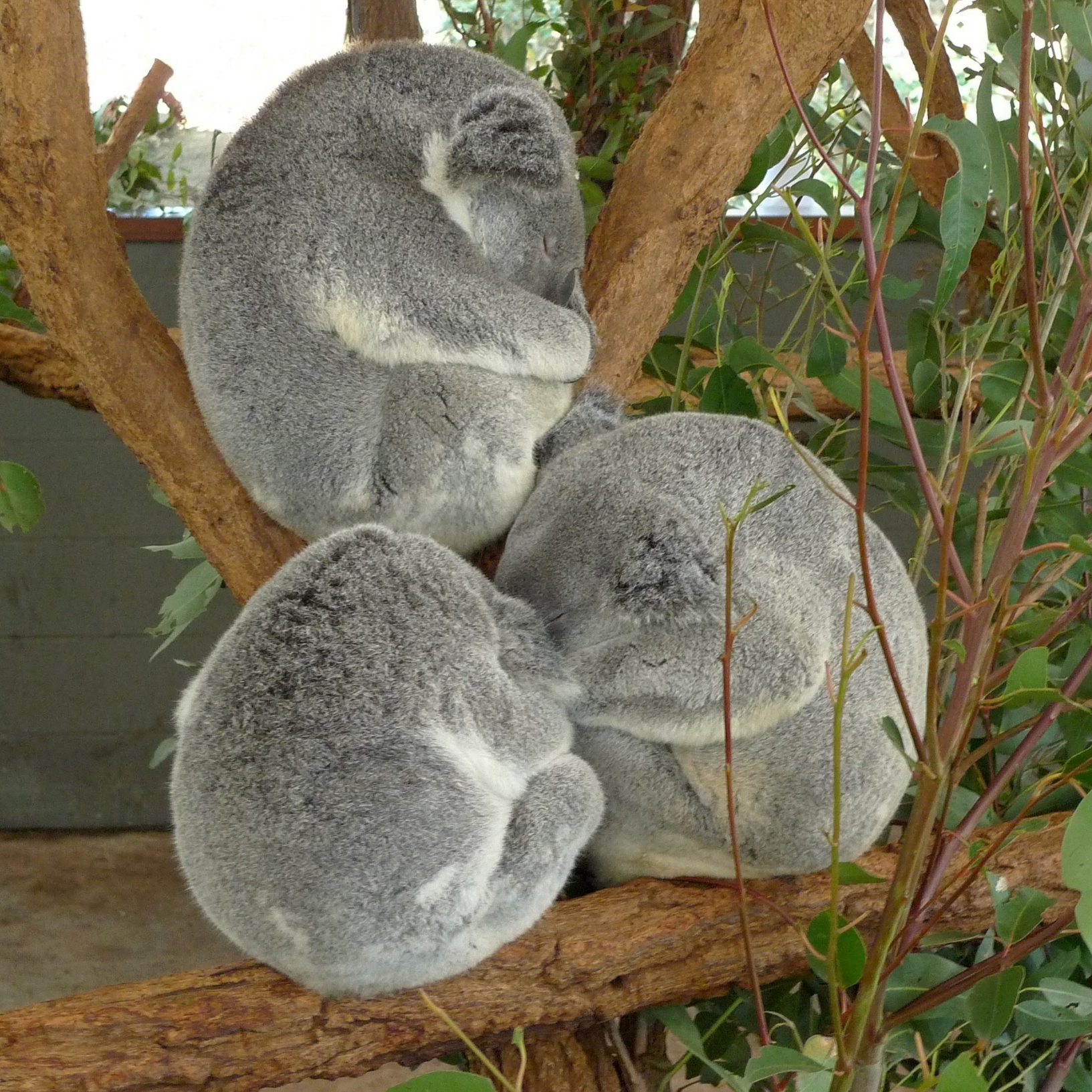 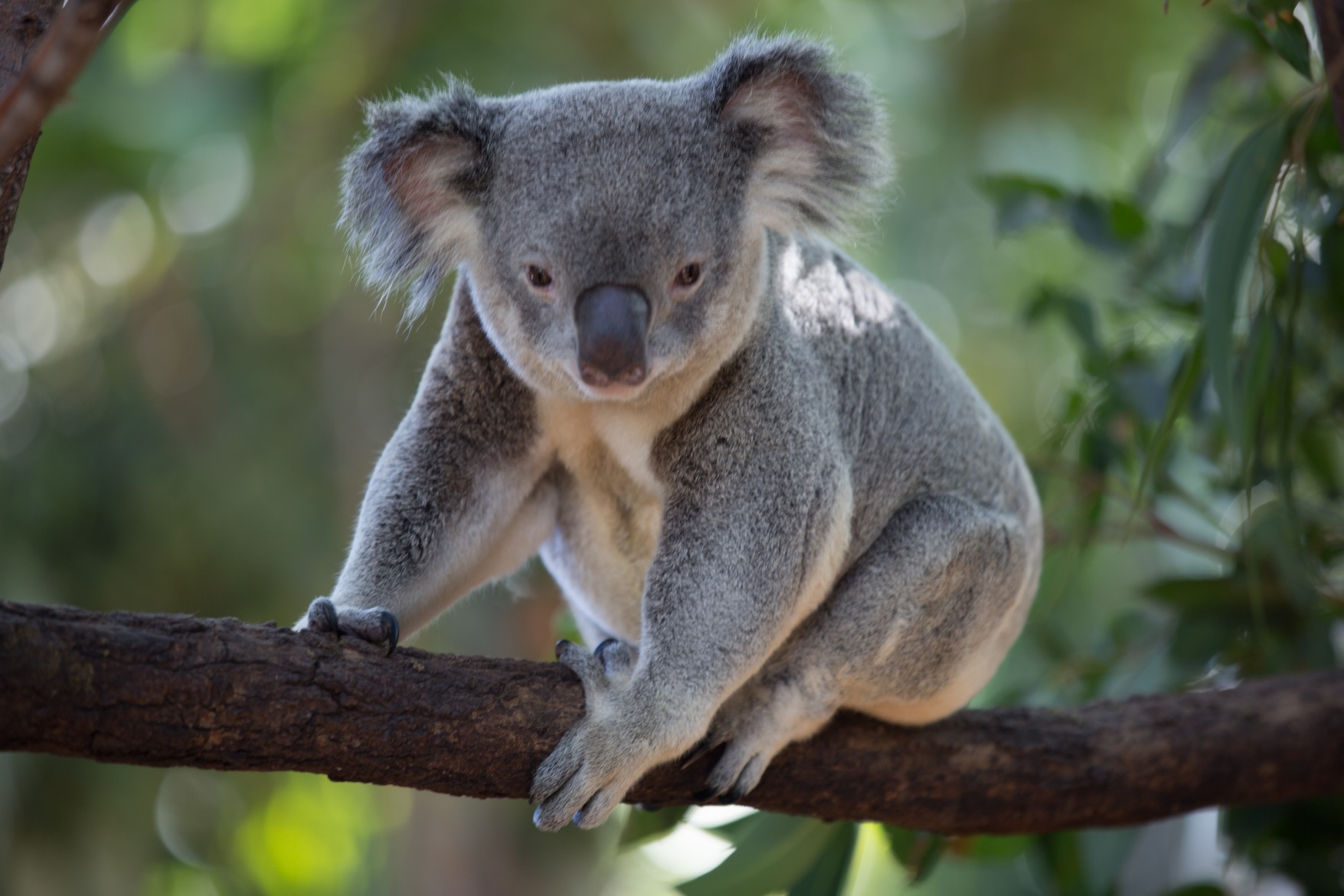 .KoniecWydawca: Fundacja Anny Florek CZAS DZIECIŃSTWAPomysł i tekst: Aleksandra i Kamil WardachOpracowanie graficzne: Marcin DębińskiW publikacji wykorzystano grafiki udostępnione w portalu pixabay.com na licencji Public Domain CC0 przez następujących użytkowników:
Str. 1 , 2, 15 Autor: StockSnap, user_id:894430, źródło: https://pixabay.com/pl/photos/ zwierząt-ssaki-koala-futrzany-2608662/Str. 3 Autor: Tobias Brunner, user_id:13708887, źródło: https://pixabay.com/pl/photos/koala-mały-koala-drzewo-miłość-6251086/Str. 4 Autor: źródło: Cheryl Ford, user_id:8632152, https://pixabay.com/pl/photos/koala-australia-dziecko-torbacz-7060966/Str. 5 Autor: anniklaroche, user_id:2157186, źródło: https://pixabay.com/pl/koala-zwierzę-dżungla-1716142/Str. 6 Autor: FotoshopTofs user_id:2171839, źródło: https://pixabay.com/pl/photos/kobieta-koala-i-jej-dziecko-1332217/Str. 7 Autor: Martin Str, user_id:108372, źródło: https://pixabay.com/pl/photos/koala-australia-miś-koala-leniwy-226284/Str. 8 Autor: the_iop, user_id:1181394, źródło: https://pixabay.com/pl/photos/koala-zwierząt-torbacze-ssak-6380269/Str. 9 Autor: janeb13, user_id:725943, źródło: https://pixabay.com/pl/photos/ koala-niedźwiedź-966287/Str. 10 Autor: John Vossen, user_id:596213, źródło: https://pixabay.com/pl/photos/miś-koala-koala-rodzime-zwierzę-542390/Str. 11 Autor: Pexels, user_id:2286921, źródło: https://pixabay.com/pl/photos/zwierząt-oddział-uroczy-futrzany-1852824/Str. 12 Autor: Donovan Parks , user_id:52239, źródło: https://pixabay.com/pl/photos/koala-niedźwiedzie-niedźwiedź-179853/Str. 13 Autor: Andy Leung, user_id:4930458, źródło: https://pixabay.com/pl/photos/australia-koala-brisbane-zwierzę-2680841/Str. 14 Autor: Pauline Vincent, user_id:16305254, źródło: https://pixabay.com/pl/photos/koala-zwierzę-australia-5114482/Publikację udostępniono na licencji:Uznanie autorstwa-Użycie niekomercyjne-Bez utworów zależnych 4.0
https://creativecommons.org/licenses/by-nc-nd/4.0/deed.pl
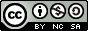 Warszawa, 2022